Body-balance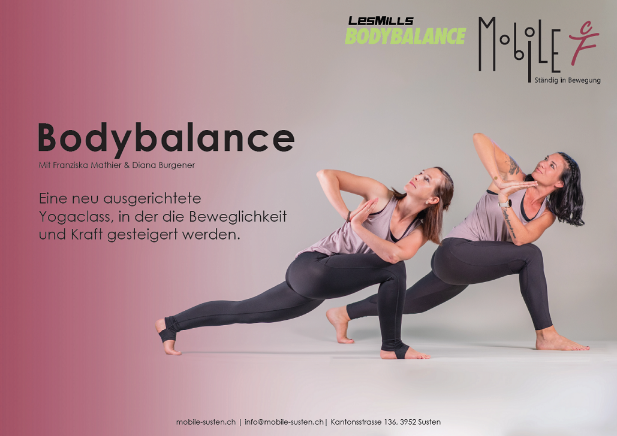 Gerne laden wir euch ein, unter der Leitung der diplomierten Leiterin Gruppenfitness SAFS Franziska Mathier etwas Neues auszuprobieren. Bodybalance fördert die Beweglichkeit, stärkt Bänder, Muskeln und Gelenke und sorgt für eine bessere Haltung. Gleichzeitig werden noch reichlich Kalorien verbraucht. Was will man mehr?Datum:	Freitag, 18. März 2022 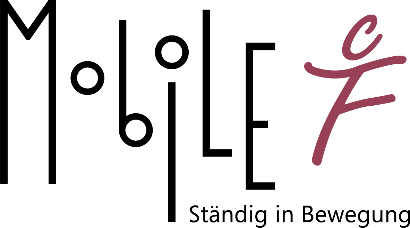 Ort:	Bewegungszentrum Mobile	Kantonsstrasse 136, SustenKursleitung:	Franziska MathierZeit: 		18.00 Uhr, anschliessend freiwilliges Pizzaessen im Relais Bayard Ausrüstung:	sportliche Kleidung, Trinkflasche, HandtuchKosten:	Die Kosten für die Kursleitung werden vom OLTV übernommen.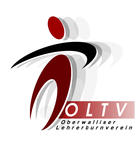 Anmeldung:	bis Montag, 14. März 2022 bei:	Evelyne Wycisk	079/945‘75’93 	evelyne3_88@hotmail.comIch freue mich auf deine Anmeldung!PS: Es gelten die aktuellen Covid-Schutzmassnahmen.